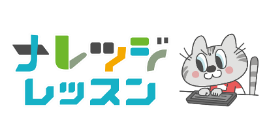 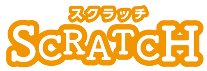 ・を体験ポップコーン屋さん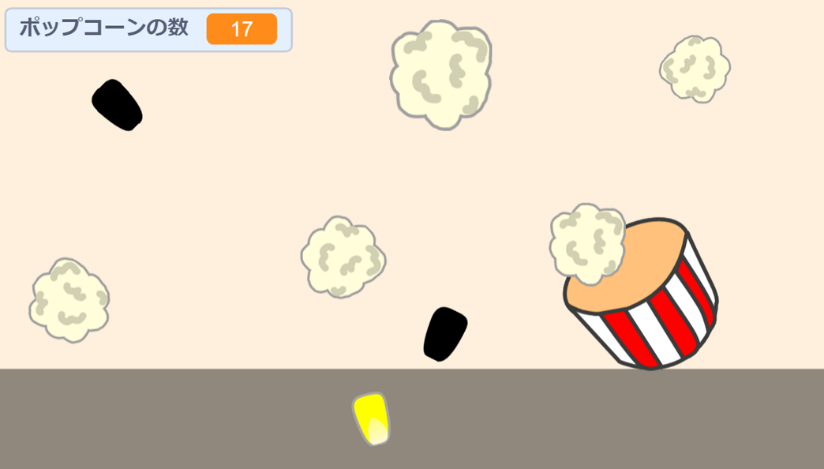 ＜はじめに＞とは？1つの直線をり目にしておったとき、がぴったりなる図形を、という。たとえば、正方形、三角形、円などは線対称な図形。＜基本＞イメージびだすポップコーンをカップでゲットするゲーム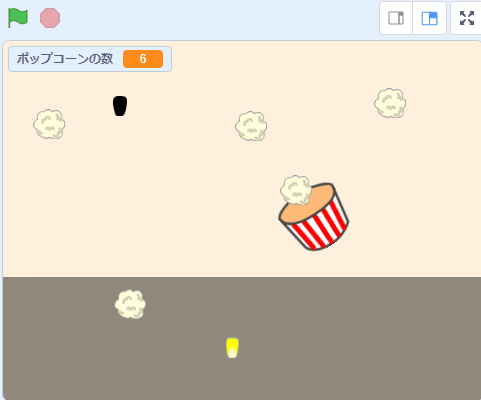 （基本１）「」をく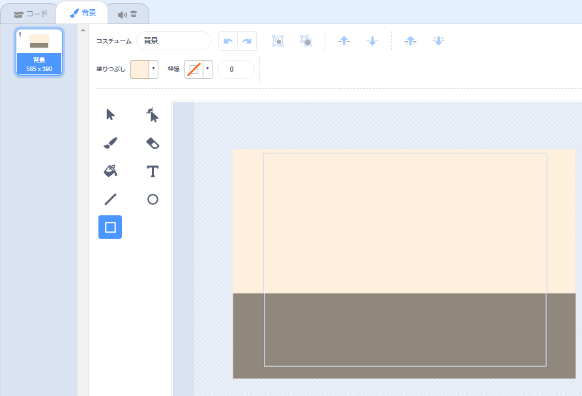 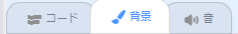 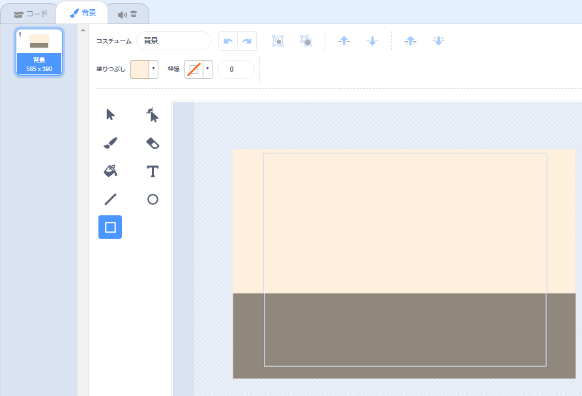 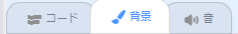 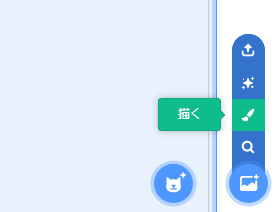 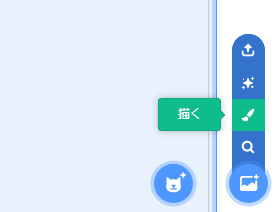 （基本２）コーンをゲットする「カップ」をく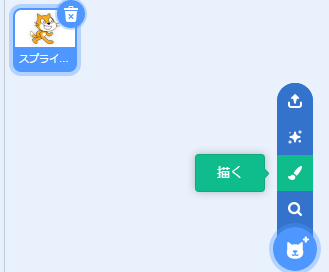 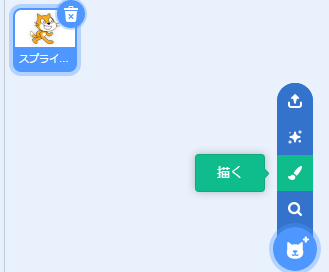 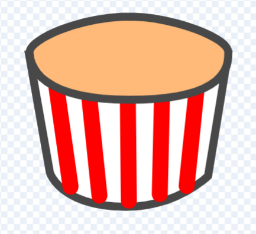 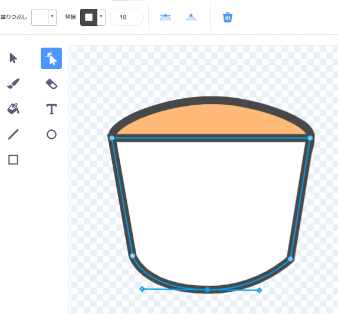 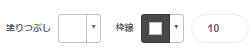 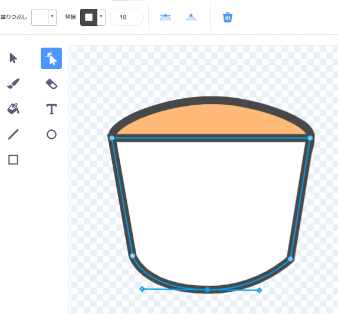 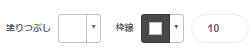 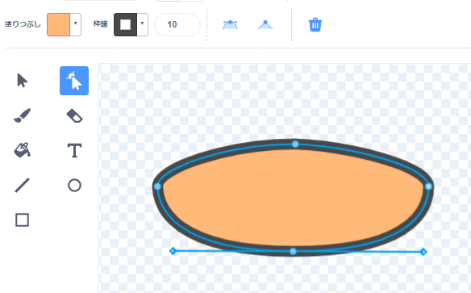 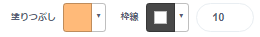 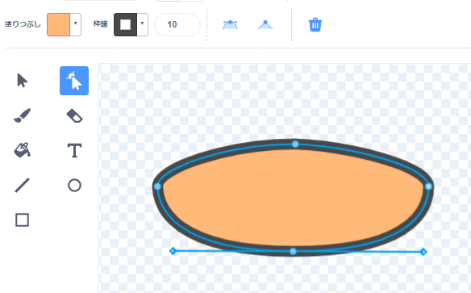 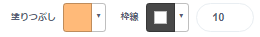 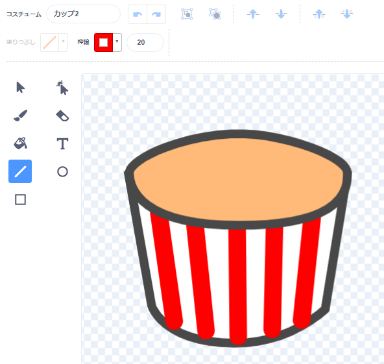 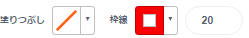 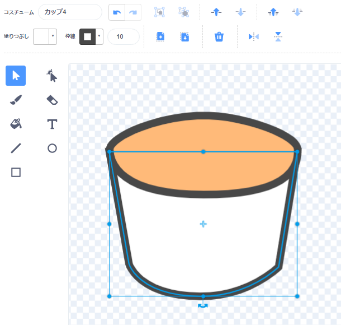 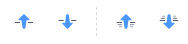 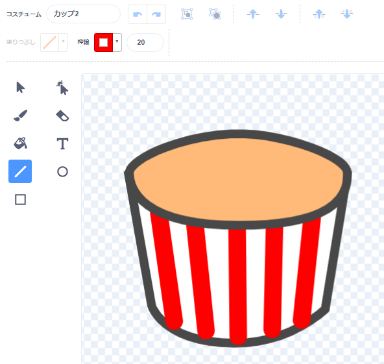 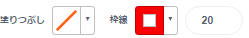 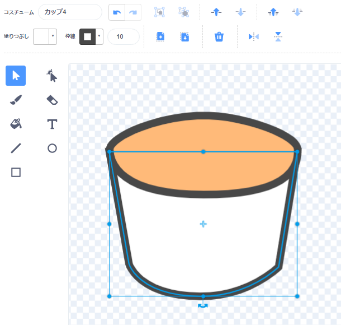 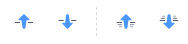 （基本３）コーンのをく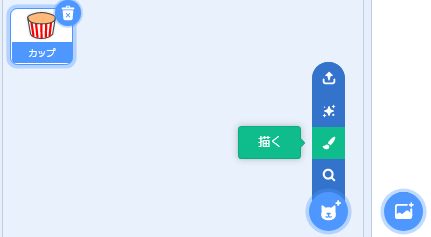 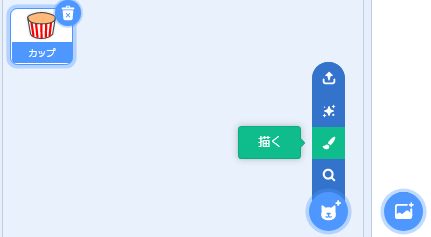 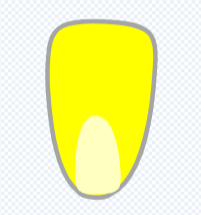 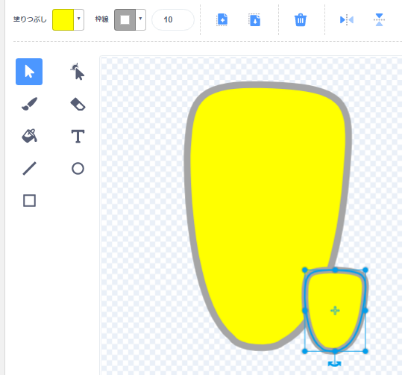 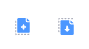 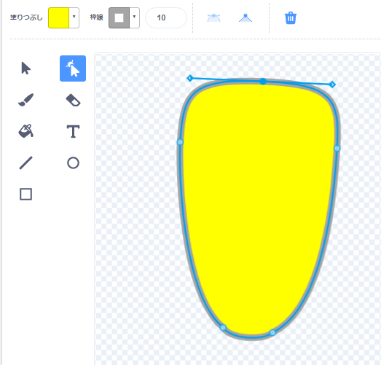 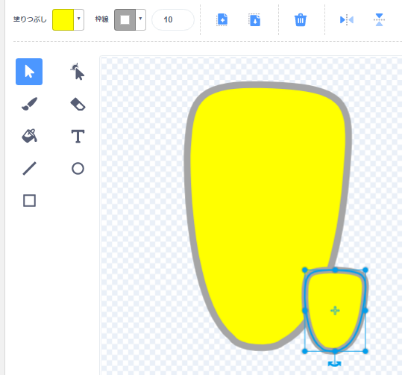 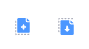 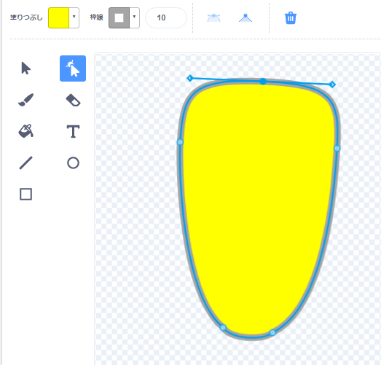 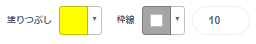 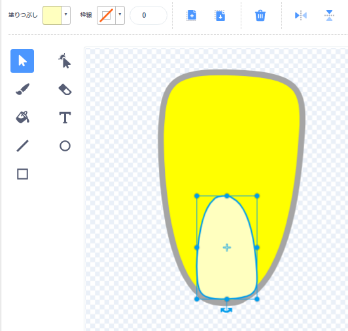 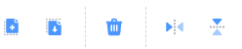 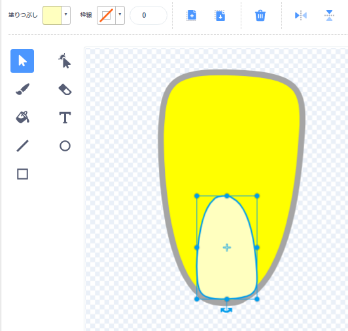 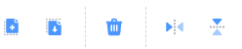 （基本４）コーンののコスチュームをふやす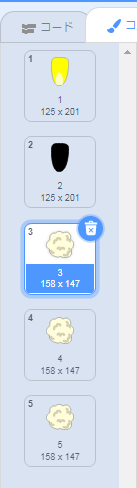 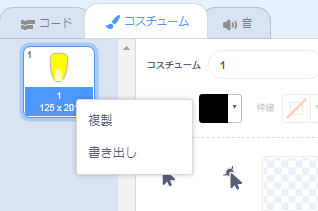 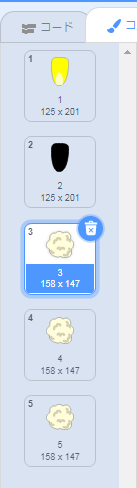 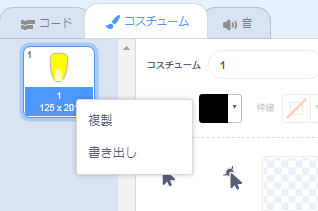 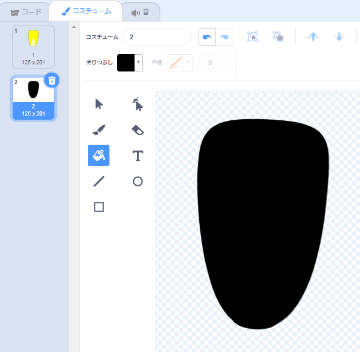 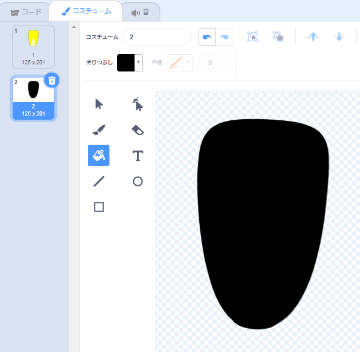 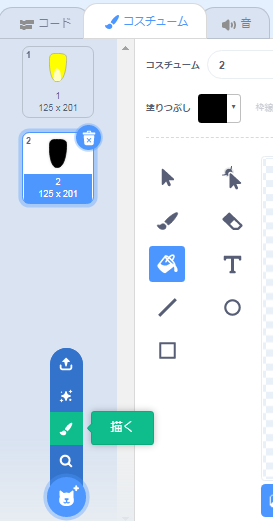 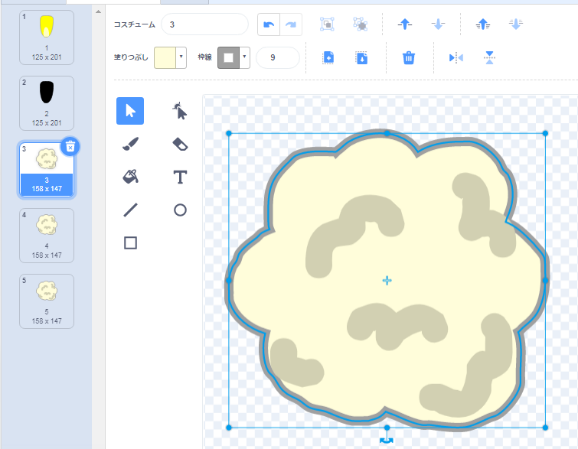 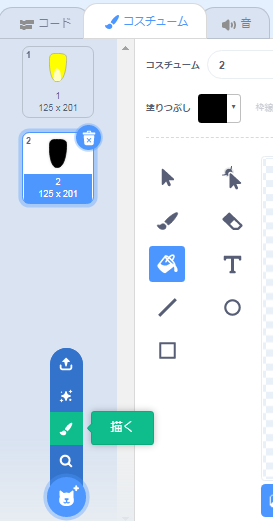 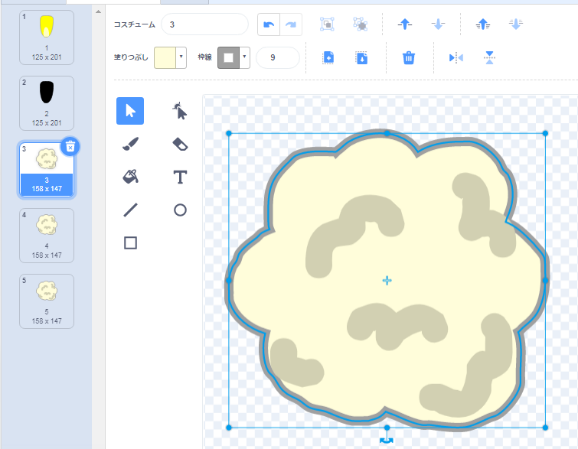 （基本５）マウスとでうごくカップ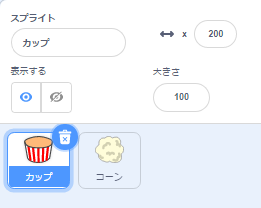 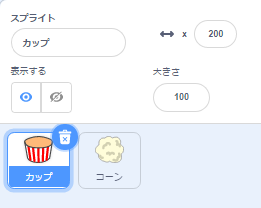 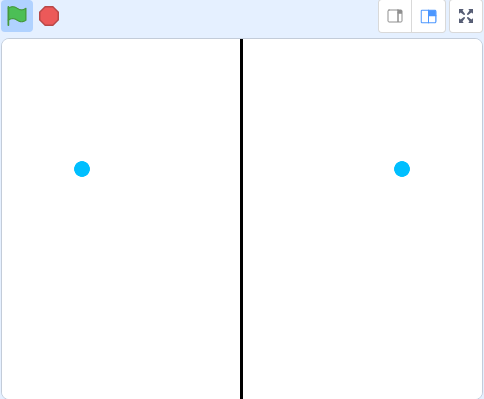 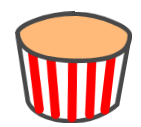 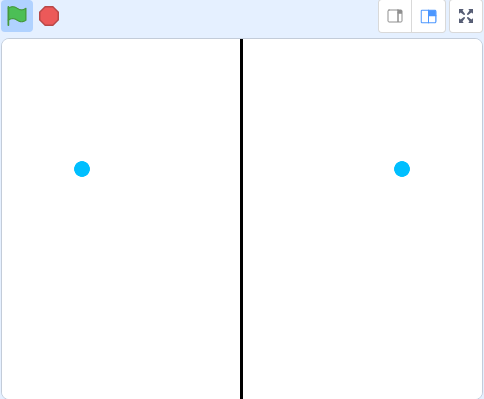 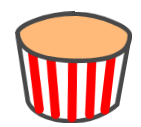 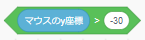 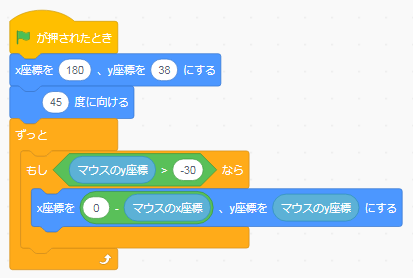 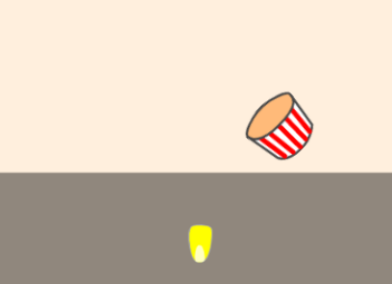 （基本６）「クローン」でどんどんびだすポップコーン「クローン」とはスプライトをコピーするプログラム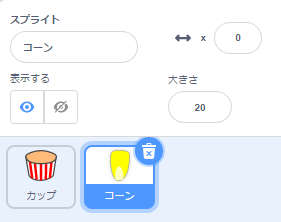 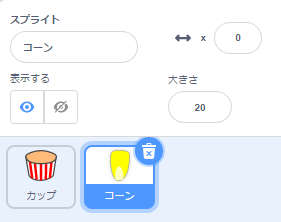 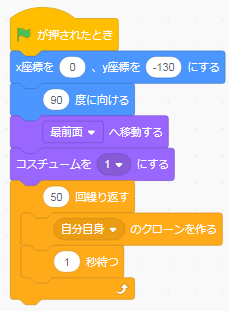 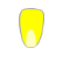 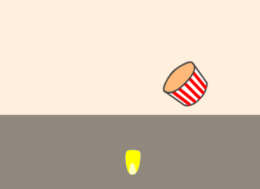 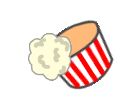 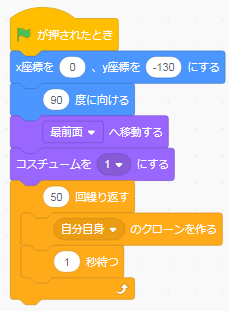 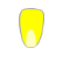 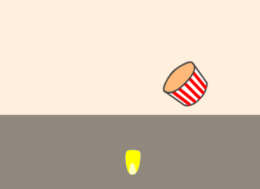 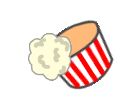 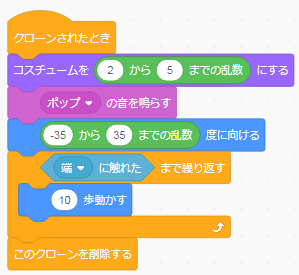 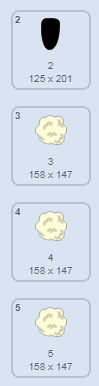 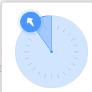 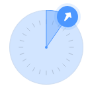 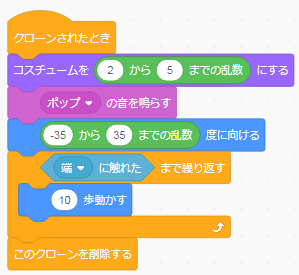 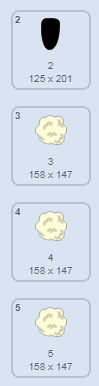 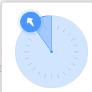 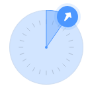 （基本７）ポップコーンをゲットしたら1点ふえるポップコーンなら1点ふえ、黒いなら1点へるプログラムにする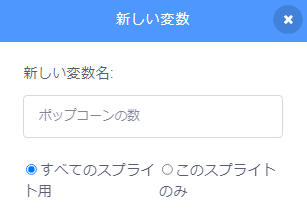 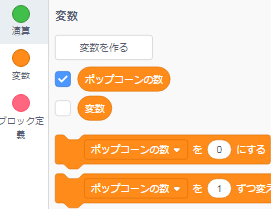 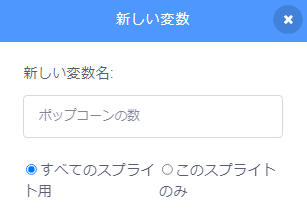 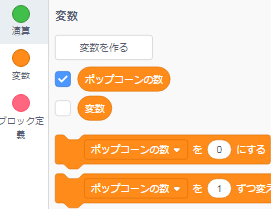 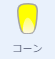 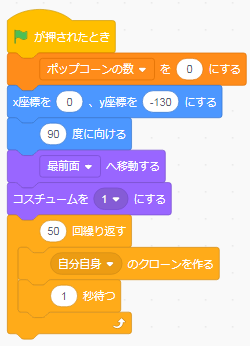 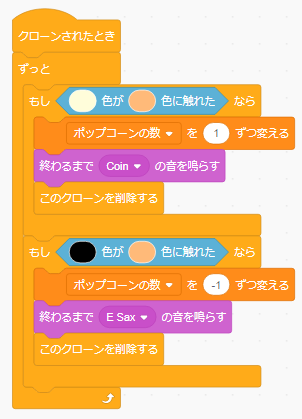 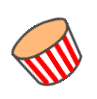 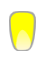 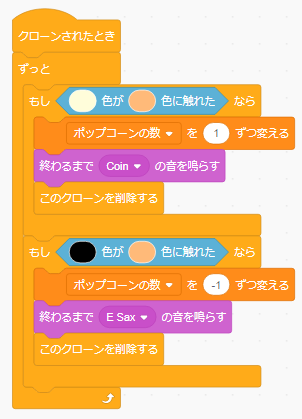 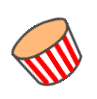 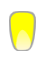 ＜応用＞イメージ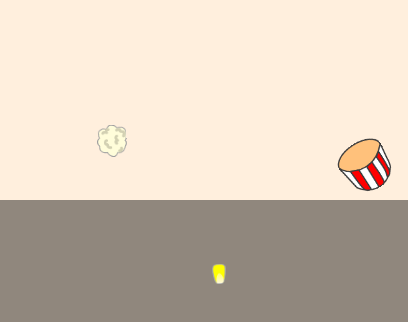 (応用1)　のあるポップコーンの「びだし方」「重力」とは「下に向かう力」。地球上のものには、ずっとこの力がはたらいている。（例）上に向かって物をなげると、は下にちる。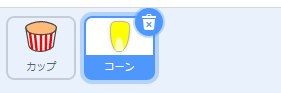 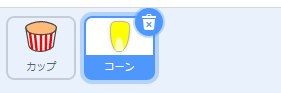 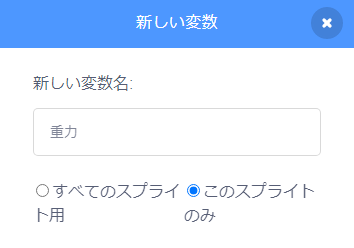 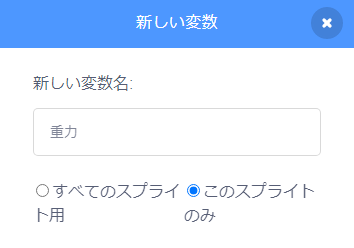 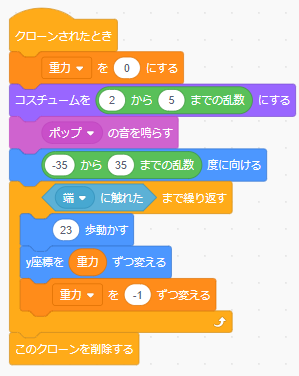 